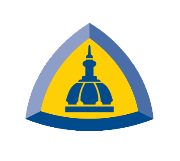 JOHNS HOPKINS MEDICINEIntrastaff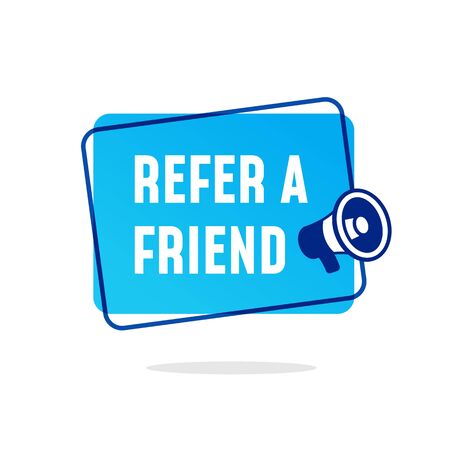 Employee Referral ProgramHere’s how it works:Refer a friend to any of the approved positionsReceive $500 bonus after referred employee works 1st shift* (excluding orientation, educational or computer training necessary for employment)Referred employee must work 10 shifts* within the first 3 months of employmentReceive another $500 bonus after all required shifts* are worked by referred employee*A Shift is defined as 8 or 12 hours consecutively worked in one dayEligibility Details and Program Rules:Any ACTIVE Intrastaff employee can participate in the Employee Referral Program – Must be ACTIVE at time of bonus payout to be eligibleReferred candidate must be a NEW contact for Intrastaff Referred candidate cannot be employed through JHHS currently or within last 3 monthsReferring Intrastaff employee’s name MUST be on the application